        О внесении изменений в постановление администрации         Сланцевского муниципального района от 10.08.2023         № 1296-п «Об утверждении административного регламента         администрации муниципального образования Сланцевский         муниципальный район Ленинградской области по         предоставлению муниципальной услуги «Оформление         согласия на приватизацию имущества, находящегося в         муниципальной собственности, в соответствии с Федеральным         законом от 22 июля 2008 года № 159-ФЗ «Об особенностях         отчуждения движимого и недвижимого имущества,         находящегося в государственной  или в муниципальной         собственности и арендуемого субъектами малого и среднего         предпринимательства, и о внесении изменений в отдельные         законодательные акты Российской Федерации»»        В соответствии с Федеральным законом от 27.07.2010 № 210-ФЗ «Об организации предоставления государственных и муниципальных услуг»,  в целях унификации регламентов по предоставлению государственных и муниципальных услуг (функций) в Ленинградской области, во исполнение пунктов 6.1 и 6.2 протокола заседания комиссии по повышению качества и доступности предоставления государственных и муниципальных услуг от 25.09.2023 № 03.1.1-14-261/2023, администрация  Сланцевского муниципального района     п о с т а н о в л я е т:      1. Внести в  постановление администрации Сланцевского муниципального района от 10.08.2023 № 1296-п «Об утверждении административного регламента администрации муниципального образования Сланцевский муниципальный район Ленинградской области по предоставлению муниципальной услуги «Оформление согласия на приватизацию имущества, находящегося в муниципальной собственности, в соответствии с Федеральным законом от 22 июля 2008 года № 159-ФЗ «Об особенностях отчуждения движимого и недвижимого имущества, находящегося в государственной  или в муниципальной собственности и арендуемого субъектами малого и среднего предпринимательства, и о внесении изменений в отдельные законодательные акты Российской Федерации»»  следующие изменения:     1.1. В наименовании административного регламента и далее по тексту слова «Оформление согласия на приватизацию имущества», заменить словами «Приватизация имущества».     1.2. Пункт 2.1. Административного регламента изложить в следующей  редакции:     «2.1. Полное наименование муниципальной услуги: «Приватизация имущества, находящегося в муниципальной собственности, в соответствии с Федеральным законом от 22 июля 2008 года № 159-ФЗ «Об особенностях отчуждения движимого и недвижимого имущества, находящегося в государственной или в муниципальной собственности и арендуемого субъектами малого и среднего предпринимательства, и о внесении изменений в отдельные законодательные акты Российской Федерации».Сокращенное наименование муниципальной услуги: «Приватизация имущества, находящегося в муниципальной собственности».     2. Настоящее постановление опубликовать  в официальном приложении к газете «Знамя труда» и разместить  на официальном  сайте администрации муниципального образования Сланцевский муниципальный район Ленинградской области.     3. Постановление вступает в силу на следующий день после дня его  официального опубликования.     4. Контроль за исполнением возложить на заместителя главы администрации - председателя комитета по управлению муниципальным имуществом и земельными    ресурсами    Сланцевского    муниципального     района Никифорчин Н.А.И.о.главы администрации муниципального образования                                                          М.А.Щербакова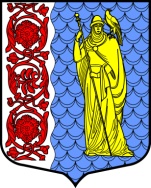 Администрация муниципального образованияСланцевский муниципальный район Ленинградской областиПОСТАНОВЛЕНИЕАдминистрация муниципального образованияСланцевский муниципальный район Ленинградской областиПОСТАНОВЛЕНИЕАдминистрация муниципального образованияСланцевский муниципальный район Ленинградской областиПОСТАНОВЛЕНИЕАдминистрация муниципального образованияСланцевский муниципальный район Ленинградской областиПОСТАНОВЛЕНИЕ16.10.2023№1816-п